Lampiran 1. Hasil Determinasi Tumbuhan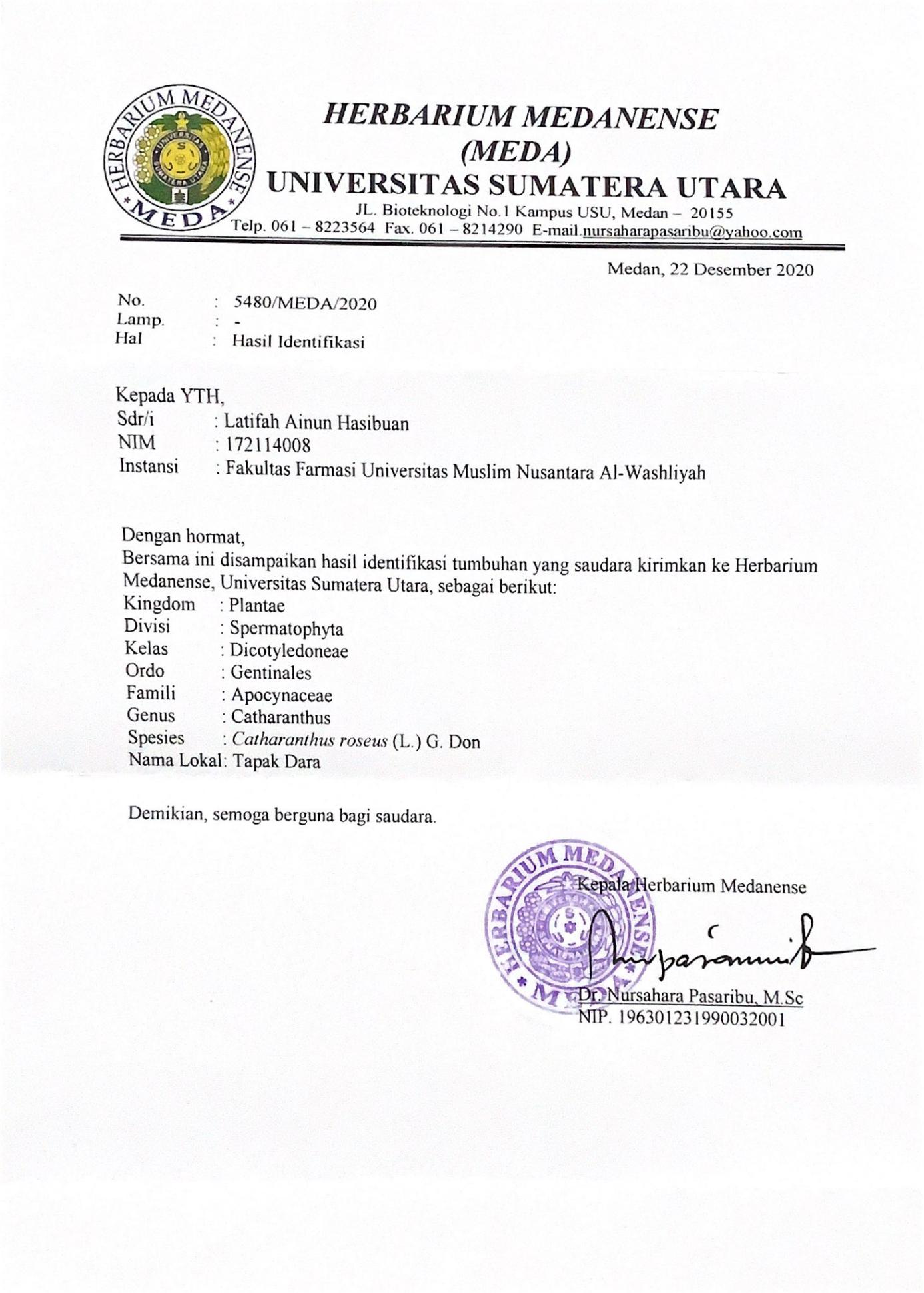 Lampiran 2. Rekomendasi Persetujuan Etik penelitian Kesehatan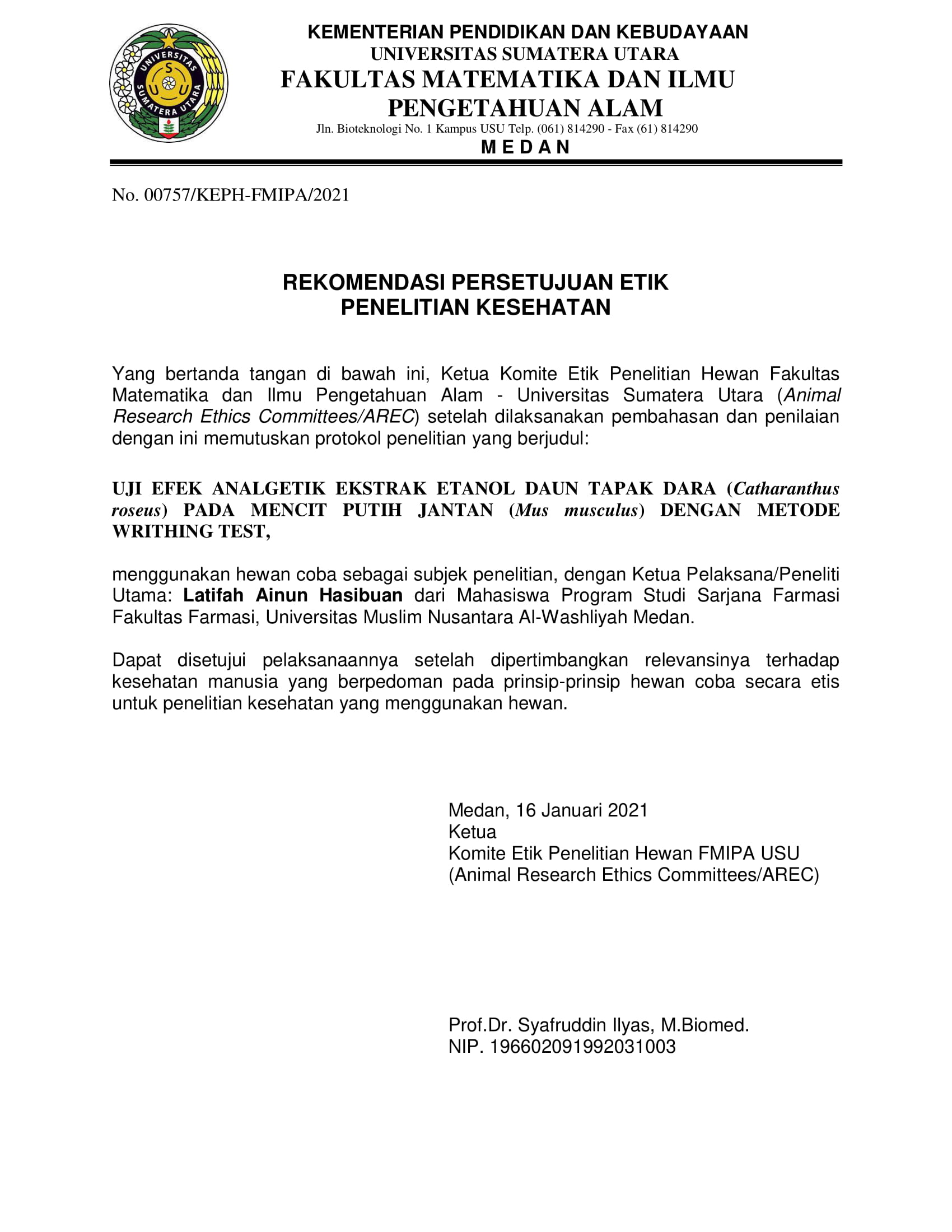 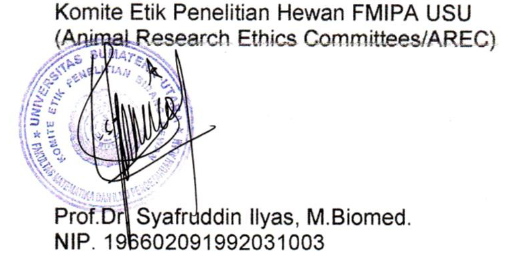 Lampiran 3. Bagan Alir Pembuatan Simplisia             Dicuci bersih					             Ditiriskan  Dikeringkan dilemari pengering						   Disortasi keringDihaluskan dengan menggunakan              blenderLampiran 4. Bagan Alir Pembuatan Ekstrak Etanol Daun Tapak Dara                Dimasukkan dalam bejana                Dituangkan dengan 75 bagian etanol 96%                                        Ditutup dan dibiarkan selama 5 hari                  sambil diaduk-aduk sesekaliSetelah 5 hari  disaring dan  ampasnya diperasDicuci dengan 25 bagian etanol 96%Dienaptuangkan  kedalam bejana tertutup,   dibiarkan selama 2 hari dan disaringDipekatkan dengan Rotary EvaporatorLampiran 5. Bagan Alir Skrining Fitokimia dan KarakterisasiLampiran 6. Bagan Alir Analgetik     Diaklimatisasi selama 1-2 minggu     Dipuasakan selama 18 jam     Ditimbang berat badan        Dikelompokkan secara acak menjadi 5                   kelompok masing-masing kelompok 6 ekor mencit        Diinduksi dengan Asam Asetat 0,5% hewan secara intraperitoneal Dihitung jumlah geliat tiap 5 menit      sampai menit ke 10Setelah 10 menit diamati, setiap kelompok setiap kelompok diberi perlakuan secara peroral :                                                                 Kelompok 1 : CMC 0,5%                                                                 Kelompok 2 : Methampiron 2%                                                                 Kelompok 3 : EEDTD 150 mg/kgBB                                                                 Kelompok 4 : EEDTD 200 mg/kgBB                                                                 Kelompok 5 : EEDTD 300 mg/kgBB                                                                 Diamati geliatnya dan dihitung jumlah     geliat tiap 5 menit sampai menit ke 60Lampiran 7. Tumbuhan Tapak DaraDaun Tapak Dara 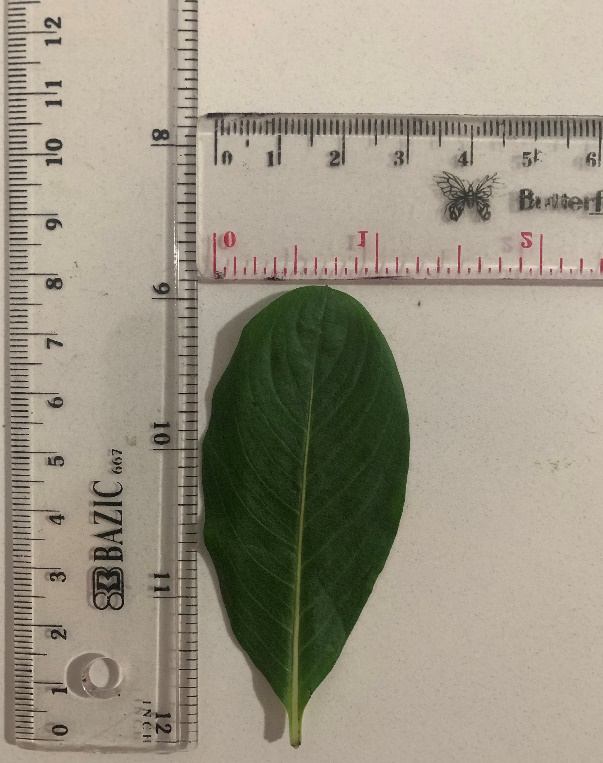 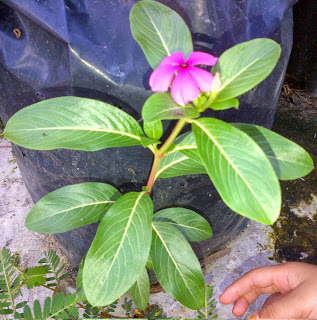 Serbuk Simplisia Daun Tapak Dara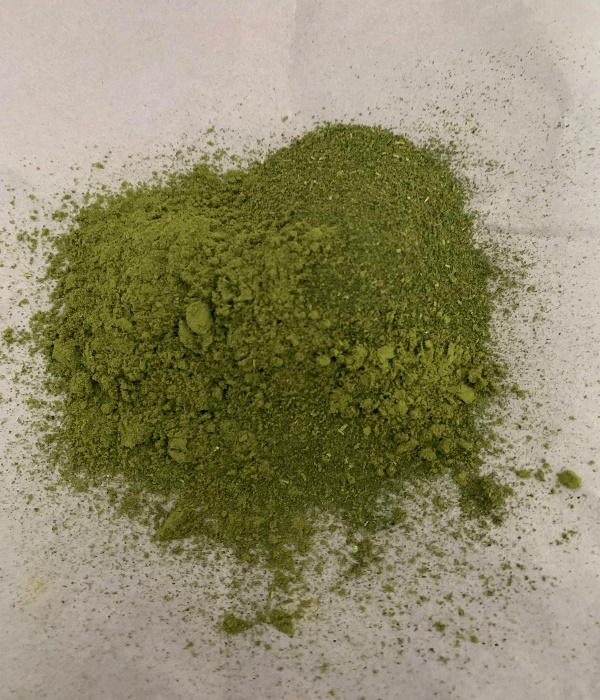 Lampiran 8. Maserasi Dan Ekstrak Etanol Daun Tapak Dara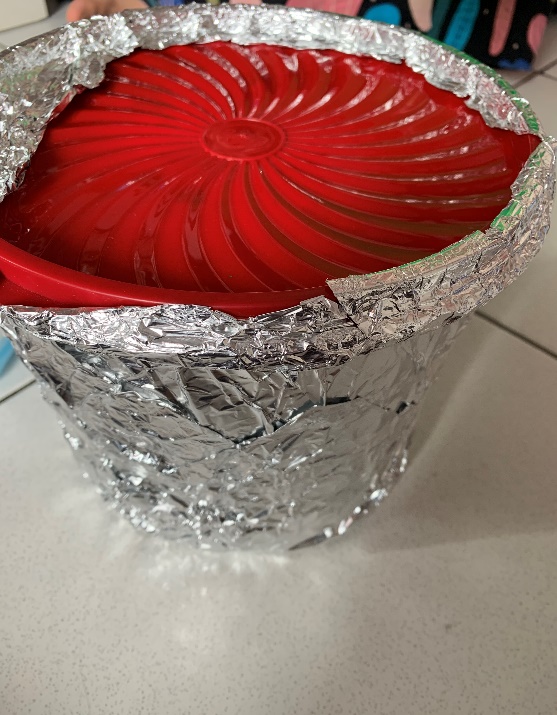 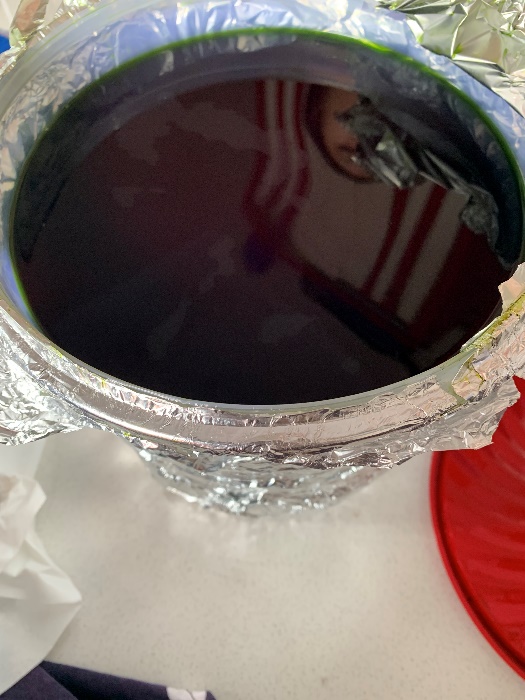 Maserasi Daun Tapak dara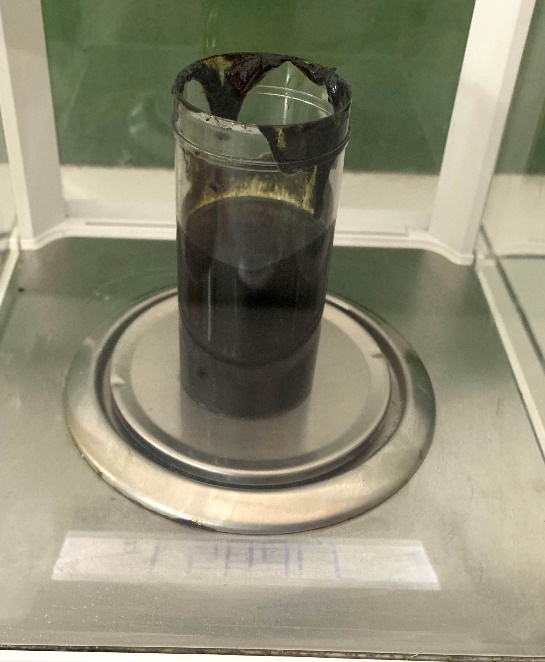 Ekstrak Etanol Daun Tapak DaraLampiran 9. Mikroskopik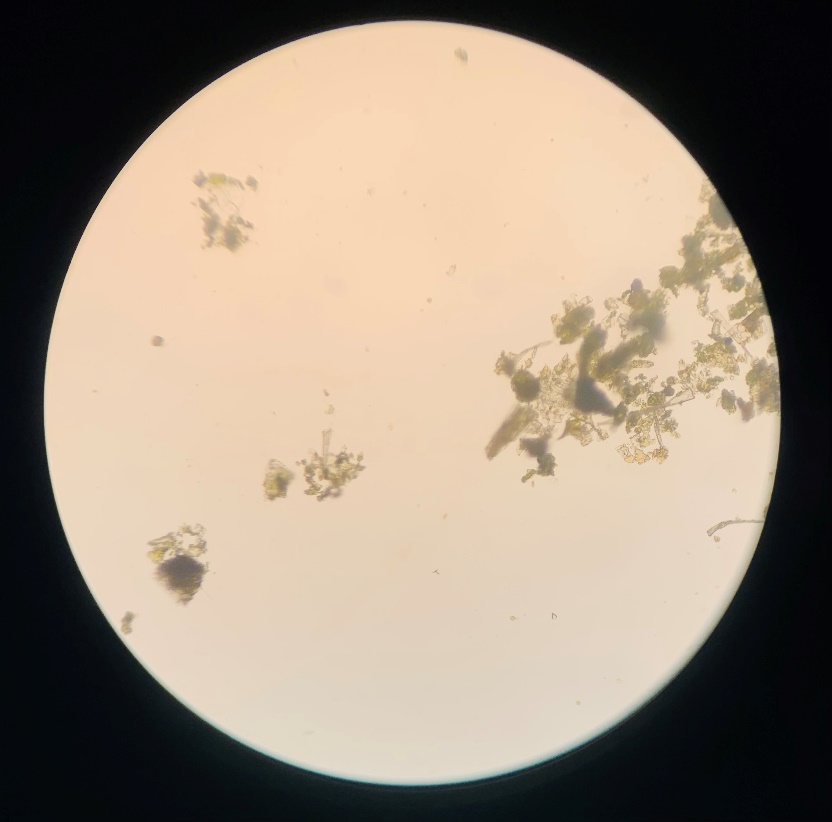 Keterangan: Rambut penutupLampiran 10. Alat Rotary Evaporator Dan Alat Azeotrop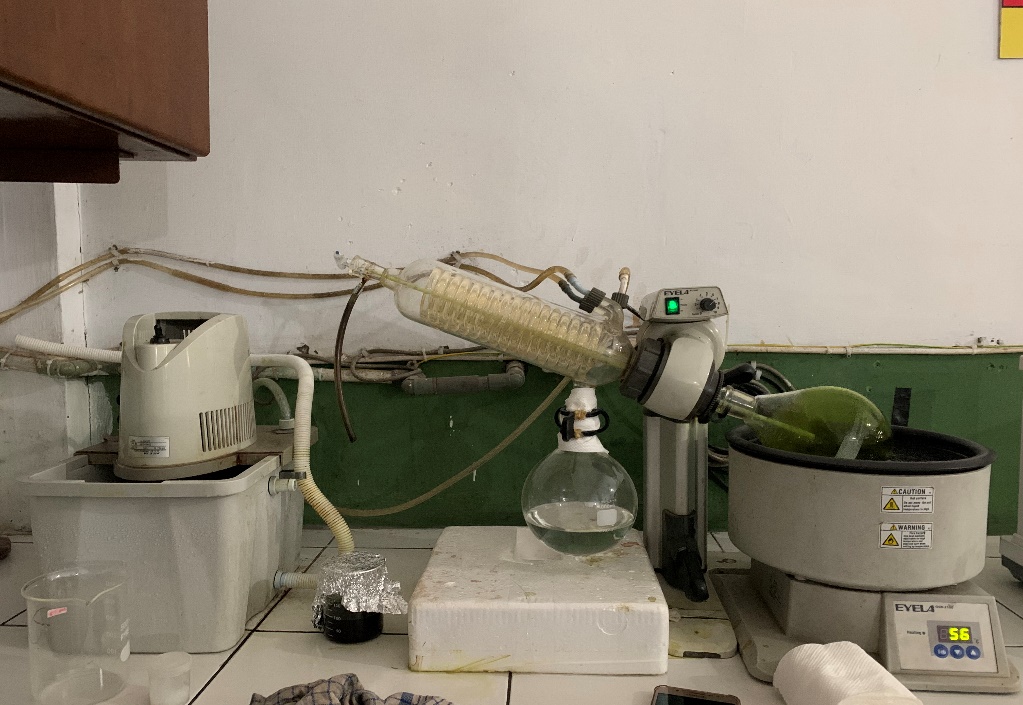 Alat Rotary Evaporator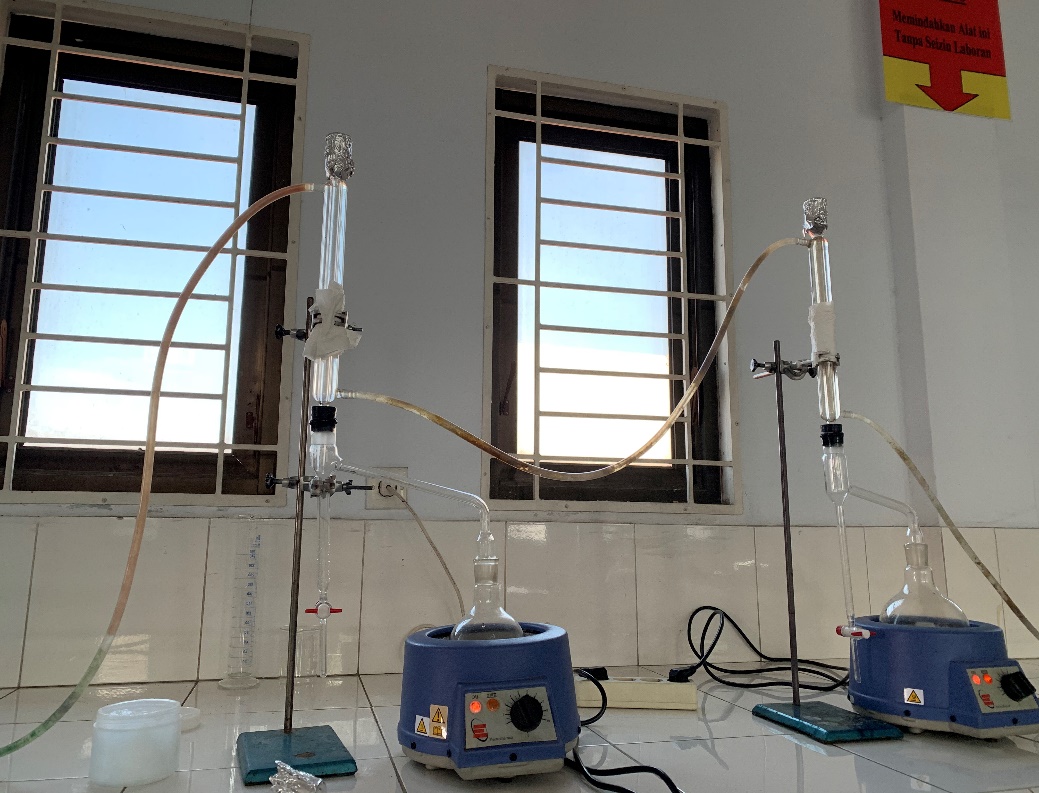 Alat AzeotropLampiran 11. Perlakuan Dengan Mencit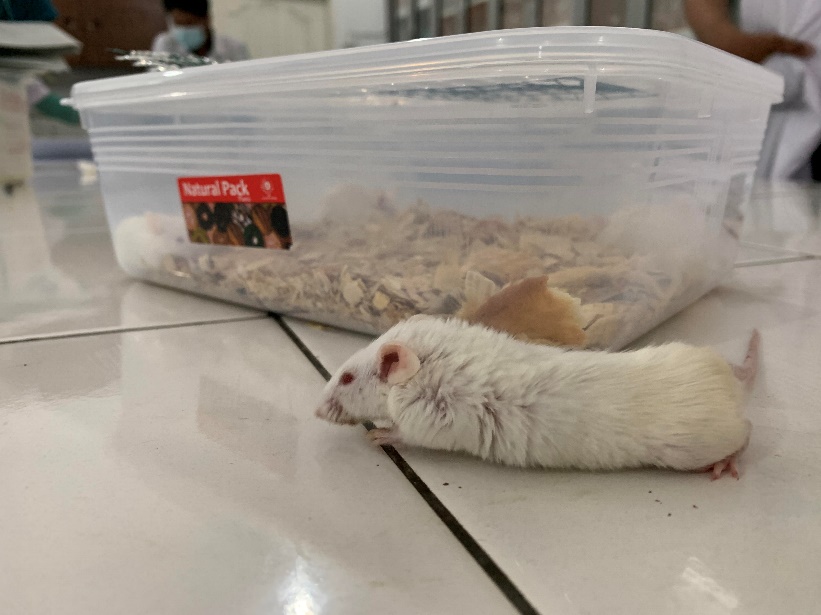 Geliat Mencit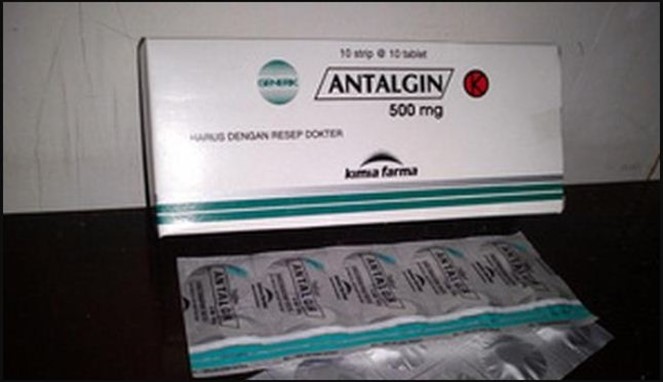 Obat Metampiron (Antalgin) Lampiran 12. Tabel Konversi Dosis Dan Tabel Volume Maksimum Lambung   Pada HewanLampiran 13. Tabel Volume Maksimum lambung pada hewan (ml)Lampiran 14. Data Karakterisasi Serbuk Simplisia Daun Tapak Dara Perhitungan Hasil Penetapan  Kadar Air (Tidak lebih dari 10 %).Sampel IBerat sampel	: 5 gVolume I		: 1,8 mlVolume II		: 2,2 ml=                                     = Sampel IIBerat sampel	: 5 gVolume I		: 1,7 mlVolume II		: 2 ml=                                     = Sampel IIIBerat sampel	: 5 gVolume I		: 2,2 mlVolume II		: 2,6 ml=                                     = Kadar  air rata-rata: =  = 7 %Kadar air pada daun tapak dara memenuhi syarat yaitu 7 %, tidak lebih dari 10%.Lampiran 14. (lanjutan) Perhitungan Kadar Sari Larut dalam Air (≤6 %).   Sampel 1Berat sampel			: 5 gBerat cawan kosong		: 45,68 gBerat cawansampel 		: 46,01 g== 33 %Sampel IIBerat sampel			 : 5 gBerat cawan kosong		 : 59,86 gBeratcawan sampel	 	 : 60,12 g= = 26 %Sampel IIIBerat sampel			 : 5 gBerat cawan kosong		 : 45,70 gBerat cawansampel 		 : 45,98 g= = 28 %Kadar sari larut dalam air rata-rata: =  = 29 %Kadar sari larut dalam air pada daun tapak dara memenuhi syarat yaitu  29 %, tidak kurang dari 6%.Lampiran 14. (lanjutan) Perhitungan Kadar Sari Larut dalam Etanol ( ≤2,5%)Sampel I Berat sampel				: 5 gBerat cawan kosong		: 45,63 gBerat cawansampel		: 45,86 g= = 23 %Sampel IIBerat sampel			: 5 gBerat cawan kosong		: 41,36 gBerat cawan sampel		: 41,54 g=  = 18 %Sampel IIIBerat sampel			: 5 gBerat cawan kosong		: 61,20 gBerat cawan sampel		: 61,45 g=  = 25 %Kadar sari larut dalam etanol rata-rata: = = 22 %Kadar sari larut dalam etanol pada daun tapak dara memenuhi syarat yaitu 22% tidak kurang dari 2,5%.Lampiran 14.(lanjutan) Perhitungan Penetapan Kadar Abu Total (≥11,5 %) Sampel IBerat sampel			: 2 gBerat Abu		                        : 0,07 gKadar abu total			=  = 3,5 %Sampel IIBerat sampel			: 2 gBerat Abu	                         	: 0,06 gKadar abu total			=  = 3 %Sampel IIIBerat sampel			: 2 gBerat Abu                		: 0,09 gKadar abu total			= = 4,5 %Kadar abu total rata-rata 		== 3,67 %Kadar abu total pada daun tapak dara memenuhi syarat yaitu 3,67 %, tidak lebih dari 11,5 %.Lampiran 14.(lanjutan)Perhitungan Kadar Abu tidak Larut dalam Asam (≥1 %).Sampel IBerat sampel			: 2 gBerat Abu				: 0,01 g=  = 0,5 %Sampel ll     Berat sampel			: 2 gBerat Abu		                        : 0,02= Sampel IIIBerat sampel			: 2 gBerat Abu           		            : 0,01 g=  = 0,5 %Kadar abu tidak larut dalam asam rata-rata:=  = 0,67 % Kadar abu tidak larut dalam asam pada daun tapak dara memenuhi syarat yaitu 0,67 %, tidak lebih dari 1 %.Lampiran 15. Data hasil pengamatan geliat mencit jantan setelah perlakuan suspensi CMC 0,5%, suspensi metampiron 2%, suspensi EEDTD dosis 150mg/kgBB, dosis 200 mg/kgBB, dosis 300 mg/kgBB Lampiran 16. Perhitungan Dosis1. Perhitungan Konversi Dosis MetampironDosis terapi Metampiron pada manusia adalah 500 mg			Dosis sekali minum	: 500 mg			Dosis tiga kali minum : 1500 mgKonversi dosis manusia (70 kg) ke mencit (20 g) : 0,0026Dosis antalgin pada mencit 	: 500 mg x 0,0026  = 1,3 mgMaka :Mencit (20 g)	=  = 65 mg/kgBBDosis		=  x 20 g = 1,3 mgMetampiron 2% =  = 20 mg/mlVolume	=  =  = 0,06 ml2. Perhitungan Dosis Suspensi CMC 0,5 %           CMC 0,5%    = Jumlah cmc / volum suspensi                      	= 0,5  g  / 100 ml			= 500 mg/100 ml		            = 5 mg/ ml3. Perhitungan Dosis Suspensi Ekstrak Etanol Daun Tapak Dara Dosis 150 mg/kg BBKonsentrasi EEDTD 2%  =  Jumlah EEDTD / volume suspensi                                             = 2000 mg / 100 ml                                          =  20 mg/mlLampiran 16. (lanjutan)BB mencit 20 gPerhitungan dosis 150 mg/kgBB  =                                                      4. Perhitungan Dosis Suspensi Ekstrak Etanol Daun Tapak dara Dosis 200 mg/kg BBKonsentrasi EEDTD 2%  =  Jumlah EEDTD / volume suspensi                                             = 2000 mg / 100 ml                                          =  20 mg/mlBB mencit 20 gPerhitungan dosis  200mg/kgBB  =                                                     5. Perhitungan Dosis Suspensi Ekstrak Etanol Daun Tapak Dara Dosis 300 mg/kgBB Konsentrasi EEDTD 2%  =  Jumlah EEDTD / volume suspensi                                             = 2000 mg / 100 ml                                          =  20 mg/ml                                          BB mencit 20 gPerhitungan dosis 300 mg/kgBB  = Lampiran 17. Perhitungan Pesentase Daya AnlagetikRumus % daya analgetik1. Kontrol Positif (Metampiron 2%)Menit ke 15   = 100 ₋  x 100% = 48,2%Menit ke 20 = 100 ₋  x 100% = 55,6%Menit ke 25 = 100 ₋  x 100% = 56,4%Menit ke 30 = 100 ₋  x 100% = 60,2%Menit ke 35 = 100 ₋  x 100% = 65,8%Menit ke 40 = 100 ₋  x 100% = 70,9%Menit ke 45 = 100 ₋  x 100% = 78%Menit ke 50 = 100 ₋  x 100% = 90,4%Menit ke 55 = 100 ₋  x 100% = 94,7%Menit ke 60 = 100 ₋  x 100% = 100%2. Ekstrak Etanol Daun Tapak Dara Dosis 150 mg/kgBBMenit ke 15   = 100 ₋  x 100% = 23,9%Menit ke 20 = 100 ₋  x 100% = 34,90%Menit ke 25 = 100 ₋  x 100% = 35,77%Menit ke 30 = 100 ₋  x 100% = 39,26%Menit ke 35 = 100 ₋ x 100% = 43,52%Lampiran 17. (lanjutan)Menit ke 40 = 100 ₋  x 100% = 41,89%Menit ke 45 = 100 ₋  x 100% = 48,87%Menit ke 50 = 100 ₋  x 100% = 52,38%Menit ke 55 = 100 ₋  x 100% = 65,26%Menit ke 60 = 100 ₋  x 100% = 63,23%3. Ekstrak Etanol Daun Tapak Dara Dosis 200 mg/kgBBMenit ke 15   = 100 ₋  x 100% = 29,27%Menit ke 20 = 100 ₋  x 100% = 39,21%Menit ke 25 = 100 ₋  x 100% = 44,49%Menit ke 30 = 100 ₋  x 100% = 45,02%Menit ke 35 = 100 ₋  x 100% = 50%Menit ke 40 = 100 ₋  x 100% = 56,08%Menit ke 45 = 100 ₋  x 100% = 63,90%Menit ke 50 = 100 ₋  x 100% = 66,67%Menit ke 55 = 100 ₋  x 100% = 78,94%Menit ke 60 = 100 ₋  x 100% = 77,94%4. Ekstrak Etanol Daun Tapak Dara Dosis 300 mg/kgBBMenit ke 15   = 100 ₋  x 100% = 35,36%Menit ke 20 = 100 ₋  x 100% = 45,88%Lampiran 17. (lanjutan)Menit ke 25 = 100 ₋  x 100% = 42,24%Menit ke 30 = 100 ₋  x 100% = 49,73%Menit ke 35 = 100 ₋  x 100% = 55,88%Menit ke 40 = 100 ₋  x 100% = 62,83%Menit ke 45 = 100 ₋  x 100% = 73,68%Menit ke 50 = 100 ₋  x 100% = 76,19%Menit ke 55 = 100 ₋  x 100% = 83,15%Menit ke 60 = 100 ₋  x 100% = 85,29%Lampiran 18. SPSSMencit20 gTikus200 gMarmut 400 gKelinci1,5 KgKera4 KgAnjing12 KgManusia70 KgMencit20 g1,07,012,2527,8064,10124,3787,9Tikus200 g0,141,01,743,909,2017,8056,0Marmut 400 g0,080,571,02,255,2010,2031,50Kelinci1,5 Kg0,040,250,441,02,404,5014,20Kera4 Kg0,0160,110,190,920,11,96,1Anjing12 Kg0,0080,60,100,420,521,03,10Manusia70 Kg0,00260,0180,0310,070,160,321,0Jenis Hewan UjiVolume maksimum (ml) sesuai jalur pemberianVolume maksimum (ml) sesuai jalur pemberianVolume maksimum (ml) sesuai jalur pemberianVolume maksimum (ml) sesuai jalur pemberianVolume maksimum (ml) sesuai jalur pemberianJenis Hewan Ujii.vi.mi.ps.cp.oMencit(20-30 g)0,050,051,00,5-1,01,0Tikus(200 g)0,10,12-52-55,0Hamster(50 g)0,10,11-22,52,5Marmut (250 g)0,250,252-55,010,0Kelinci ( 3 kg)0,50,510-205-1020.0Kucing (3 kg)1,01,010-205-1050,0Anjing (5 kg)5,05,020-5010,0100,0Mencit keCMC 0,5% volume pemberian sebanyak 0,5mlMenit ke -CMC 0,5% volume pemberian sebanyak 0,5mlMenit ke -CMC 0,5% volume pemberian sebanyak 0,5mlMenit ke -CMC 0,5% volume pemberian sebanyak 0,5mlMenit ke -CMC 0,5% volume pemberian sebanyak 0,5mlMenit ke -CMC 0,5% volume pemberian sebanyak 0,5mlMenit ke -CMC 0,5% volume pemberian sebanyak 0,5mlMenit ke -CMC 0,5% volume pemberian sebanyak 0,5mlMenit ke -CMC 0,5% volume pemberian sebanyak 0,5mlMenit ke -CMC 0,5% volume pemberian sebanyak 0,5mlMenit ke -CMC 0,5% volume pemberian sebanyak 0,5mlMenit ke -CMC 0,5% volume pemberian sebanyak 0,5mlMenit ke -CMC 0,5% volume pemberian sebanyak 0,5mlMenit ke -Jumlah geliatMencit ke510Setelah diberikan suspensi CMC 0,5%1520253035404550556011429Setelah diberikan suspensi CMC 0,5%27252320171514108620821427Setelah diberikan suspensi CMC 0,5%25262018161412119719931630Setelah diberikan suspensi CMC 0,5%282521181715131110621041528Setelah diberikan suspensi CMC 0,5%26252320181513109720951629Setelah diberikan suspensi CMC 0,5%272623201816151012822061526Setelah diberikan suspensi CMC 0,5%252621191614131197202Rata-rata1528.1Setelah diberikan suspensi CMC 0,5%26.325.521.819.11714.813.310.59.56.8208Mencit keMetampiron 2% volume pemberian sebanyak 0,1 ml Menit ke -Metampiron 2% volume pemberian sebanyak 0,1 ml Menit ke -Metampiron 2% volume pemberian sebanyak 0,1 ml Menit ke -Metampiron 2% volume pemberian sebanyak 0,1 ml Menit ke -Metampiron 2% volume pemberian sebanyak 0,1 ml Menit ke -Metampiron 2% volume pemberian sebanyak 0,1 ml Menit ke -Metampiron 2% volume pemberian sebanyak 0,1 ml Menit ke -Metampiron 2% volume pemberian sebanyak 0,1 ml Menit ke -Metampiron 2% volume pemberian sebanyak 0,1 ml Menit ke -Metampiron 2% volume pemberian sebanyak 0,1 ml Menit ke -Metampiron 2% volume pemberian sebanyak 0,1 ml Menit ke -Metampiron 2% volume pemberian sebanyak 0,1 ml Menit ke -Metampiron 2% volume pemberian sebanyak 0,1 ml Menit ke -Jumlah geliatMencit ke510Setelah diberikan suspensi metampiron 2%1520253035404550556011316Setelah diberikan suspensi metampiron 2%15121075431008621315Setelah diberikan suspensi metampiron 2%14121085431108631214Setelah diberikan suspensi metampiron 2%1311976421007941415Setelah diberikan suspensi metampiron 2%14131087531109151216Setelah diberikan suspensi metampiron 2%1310965321007761415Setelah diberikan suspensi metampiron 2%131091076411090Rata-rata1315,1Setelah diberikan suspensi metampiron 2%13,611,39,57,65,84,32,810,5084,8Mencit keEEDTD 150 mg volume pemberian sebanyak 0.15 mlMenit ke -EEDTD 150 mg volume pemberian sebanyak 0.15 mlMenit ke -EEDTD 150 mg volume pemberian sebanyak 0.15 mlMenit ke -EEDTD 150 mg volume pemberian sebanyak 0.15 mlMenit ke -EEDTD 150 mg volume pemberian sebanyak 0.15 mlMenit ke -EEDTD 150 mg volume pemberian sebanyak 0.15 mlMenit ke -EEDTD 150 mg volume pemberian sebanyak 0.15 mlMenit ke -EEDTD 150 mg volume pemberian sebanyak 0.15 mlMenit ke -EEDTD 150 mg volume pemberian sebanyak 0.15 mlMenit ke -EEDTD 150 mg volume pemberian sebanyak 0.15 mlMenit ke -EEDTD 150 mg volume pemberian sebanyak 0.15 mlMenit ke -EEDTD 150 mg volume pemberian sebanyak 0.15 mlMenit ke -EEDTD 150 mg volume pemberian sebanyak 0.15 mlMenit ke -Jumlah geliatMencit ke510Setelah diberikan suspensi EEDTD 150 mg1520253035404550556011218Setelah diberikan suspensi EEDTD 150 mg20161513109743313021319Setelah diberikan suspensi EEDTD 150 mg1916131198654212531319Setelah diberikan suspensi EEDTD 150 mg21171412109754313441417Setelah diberikan suspensi EEDTD 150 mg1917131198743212351317Setelah diberikan suspensi EEDTD 150 mg2016141198664312761218Setelah diberikan suspensi EEDTD 150 mg2118151211108632136Rata-rata12,818Setelah diberikan suspensi EEDTD 150 mg2016,61411,69,68,66,853,32,5129,1Mencit keEEDTD 200 mg volume pemberian sebanyak 0.2 mlMenit ke -EEDTD 200 mg volume pemberian sebanyak 0.2 mlMenit ke -EEDTD 200 mg volume pemberian sebanyak 0.2 mlMenit ke -EEDTD 200 mg volume pemberian sebanyak 0.2 mlMenit ke -EEDTD 200 mg volume pemberian sebanyak 0.2 mlMenit ke -EEDTD 200 mg volume pemberian sebanyak 0.2 mlMenit ke -EEDTD 200 mg volume pemberian sebanyak 0.2 mlMenit ke -EEDTD 200 mg volume pemberian sebanyak 0.2 mlMenit ke -EEDTD 200 mg volume pemberian sebanyak 0.2 mlMenit ke -EEDTD 200 mg volume pemberian sebanyak 0.2 mlMenit ke -EEDTD 200 mg volume pemberian sebanyak 0.2 mlMenit ke -EEDTD 200 mg volume pemberian sebanyak 0.2 mlMenit ke -EEDTD 200 mg volume pemberian sebanyak 0.2 mlMenit ke -Jumlah geliatMencit ke510Setelah diberikan suspensi EEDTD 200 mg1520253035404550556011417Setelah diberikan suspensi EEDTD 200 mg1815111086421110721416Setelah diberikan suspensi EEDTD 200 mg1916131197543212031218Setelah diberikan suspensi EEDTD 200 mg1815121197532111341316Setelah diberikan suspensi EEDTD 200 mg1815121086432210951319Setelah diberikan suspensi EEDTD 200 mg2016131197653212561217Setelah diberikan suspensi EEDTD 200 mg19161210865411111Rata-rata1317,1Setelah diberikan suspensi EEDTD 200 mg18,615,512,110,58,56,54,83,521,5114,1Mencit keEEDTD 300 mg volume pemberian sebanyak 0.3 mlMenit ke -EEDTD 300 mg volume pemberian sebanyak 0.3 mlMenit ke -EEDTD 300 mg volume pemberian sebanyak 0.3 mlMenit ke -EEDTD 300 mg volume pemberian sebanyak 0.3 mlMenit ke -EEDTD 300 mg volume pemberian sebanyak 0.3 mlMenit ke -EEDTD 300 mg volume pemberian sebanyak 0.3 mlMenit ke -EEDTD 300 mg volume pemberian sebanyak 0.3 mlMenit ke -EEDTD 300 mg volume pemberian sebanyak 0.3 mlMenit ke -EEDTD 300 mg volume pemberian sebanyak 0.3 mlMenit ke -EEDTD 300 mg volume pemberian sebanyak 0.3 mlMenit ke -EEDTD 300 mg volume pemberian sebanyak 0.3 mlMenit ke -EEDTD 300 mg volume pemberian sebanyak 0.3 mlMenit ke -EEDTD 300 mg volume pemberian sebanyak 0.3 mlMenit ke -Jumlah geliatMencit ke510Setelah diberikan suspensi EEDTD 300 mg1520253035404550556011416Setelah diberikan suspensi EEDTD 300 mg161310876432210421417Setelah diberikan suspensi EEDTD 300 mg141411977532110531316Setelah diberikan suspensi EEDTD 300 mg151412108654329741217Setelah diberikan suspensi EEDTD 300 mg1815121095321110751315Setelah diberikan suspensi EEDTD 300 mg16141098543119461215Setelah diberikan suspensi EEDTD 300 mg18151210744220109Rata-rata1316Setelah diberikan suspensi EEDTD 300 mg1713,811,59,67,55,53,52,51,61102,6DescriptivesDescriptivesDescriptivesDescriptivesDescriptivesDescriptivesDescriptivesDescriptivesDescriptivesDescriptivesNMeanStd. DeviationStd. Error95% Confidence Interval for Mean95% Confidence Interval for MeanMinimumMaximumNMeanStd. DeviationStd. ErrorLower BoundUpper BoundMinimumMaximumMenit_5CMC 0,5%615,00,894,36514,0615,941416Menit_5Metampiron 2%613,00,894,36512,0613,941214Menit_5EEDTD 150 mg/kg BB612,83,753,30712,0413,621214Menit_5EEDTD 200 mg/kg BB613,00,894,36512,0613,941214Menit_5EEDTD 300 mg/kg BB611,004,9802,0335,7716,23114Menit_5Total3012,972,539,46412,0213,91116Menit_10CMC 0,5%628,171,472,60126,6229,712630Menit_10Metampiron 2%615,17,753,30714,3815,961416Menit_10EEDTD 150 mg/kg BB618,00,894,36517,0618,941719Menit_10EEDTD 200 mg/kg BB617,171,169,47715,9418,391619Menit_10EEDTD 300 mg/kg BB616,00,894,36515,0616,941517Menit_10Total3018,904,915,89717,0620,741430Menit_15CMC 0,5%626,331,211,49425,0627,602528Menit_15Metampiron 2%613,67,816,33312,8114,521315Menit_15EEDTD 150 mg/kg BB620,00,894,36519,0620,941921Menit_15EEDTD 200 mg/kg BB618,67,816,33317,8119,521820Menit_15EEDTD 300 mg/kg BB616,171,602,65414,4917,851418Menit_15Total3018,974,468,81617,3020,641328Menit_20CMC 0,5%625,50,548,22424,9326,072526Menit_20Metampiron 2%611,331,211,49410,0612,601013Menit_20EEDTD 150 mg/kg BB616,67,816,33315,8117,521618Menit_20EEDTD 200 mg/kg BB615,50,548,22414,9316,071516Menit_20EEDTD 300 mg/kg BB614,17,753,30713,3814,961315Menit_20Total3016,634,916,89814,8018,471026Menit_25CMC 0,5%621,831,329,54320,4423,232023Menit_25Metampiron 2%69,50,548,2248,9310,07910Menit_25EEDTD 150 mg/kg BB614,00,894,36513,0614,941315Menit_25EEDTD 200 mg/kg BB612,17,753,30711,3812,961113Menit_25EEDTD 300 mg/kg BB611,17,983,40110,1312,201012Menit_25Total3013,734,464,81512,0715,40923Menit_30CMC 0,5%619,17,983,40118,1320,201820Menit_30Metampiron 2%67,671,366,5586,239,10610Menit_30EEDTD 150 mg/kg BB611,67,816,33310,8112,521113Menit_30EEDTD 200 mg/kg BB610,50,548,2249,9311,071011Menit_30EEDTD 300 mg/kg BB69,33,816,3338,4810,19810Menit_30Total3011,674,138,75610,1213,21620Menit_35CMC 0,5%617,00,894,36516,0617,941618Menit_35Metampiron 2%65,83,983,4014,806,8757Menit_35EEDTD 150 mg/kg BB69,67,816,3338,8110,52911Menit_35EEDTD 200 mg/kg BB68,50,548,2247,939,0789Menit_35EEDTD 300 mg/kg BB67,67,816,3336,818,5279Menit_35Total309,733,982,7278,2511,22518Menit_40CMC 0,5%614,83,753,30714,0415,621416Menit_40Metampiron 2%64,331,033,4223,255,4236Menit_40EEDTD 150 mg/kg BB68,67,816,3337,819,52810Menit_40EEDTD 200 mg/kg BB66,50,548,2245,937,0767Menit_40EEDTD 300 mg/kg BB65,501,049,4284,406,6047Menit_40Total307,973,864,7056,529,41316Menit_45CMC 0,5%613,331,033,42212,2514,421215Menit_45Metampiron 2%62,83,753,3072,043,6224Menit_45EEDTD 150 mg/kg BB66,83,753,3076,047,6268Menit_45EEDTD 200 mg/kg BB64,83,753,3074,045,6246Menit_45EEDTD 300 mg/kg BB64,17,753,3073,384,9635Menit_45Total306,403,838,7014,977,83215Menit_50CMC 0,5%610,50,548,2249,9311,071011Menit_50Metampiron 2%61,00,000,0001,001,0011Menit_50EEDTD 150 mg/kg BB65,00,894,3654,065,9446Menit_50EEDTD 200 mg/kg BB63,501,049,4282,404,6025Menit_50EEDTD 300 mg/kg BB62,83,753,3072,043,6224Menit_50Total304,573,360,6133,315,82111Menit_55CMC 0,5%69,501,378,5638,0510,95812Menit_55Metampiron 2%6,50,548,224-,071,0701Menit_55EEDTD 150 mg/kg BB63,33,816,3332,484,1924Menit_55EEDTD 200 mg/kg BB62,00,894,3651,062,9413Menit_55EEDTD 300 mg/kg BB61,83,753,3071,042,6213Menit_55Total303,433,329,6082,194,68012Menit_60CMC 0,5%66,83,753,3076,047,6268Menit_60Metampiron 2%6,00,000,000,00,0000Menit_60EEDTD 150 mg/kg BB62,50,548,2241,933,0723Menit_60EEDTD 200 mg/kg BB61,50,548,224,932,0712Menit_60EEDTD 300 mg/kg BB61,17,753,307,381,9602Menit_60Total302,402,458,4491,483,3208Test of Homogeneity of VariancesTest of Homogeneity of VariancesTest of Homogeneity of VariancesTest of Homogeneity of VariancesTest of Homogeneity of VariancesLevene Statisticdf1df2Sig.Menit_53,501425,021Menit_101,057425,398Menit_151,247425,317Menit_202,220425,096Menit_252,957425,040Menit_301,016425,418Menit_35,625425,649Menit_40,642425,637Menit_45,263425,899Menit_504,023425,012Menit_55,871425,495Menit_604,316425,009ANOVAANOVAANOVAANOVAANOVAANOVAANOVASum of SquaresdfMean SquareFSig.Menit_5Between Groups48,133412,0332,167,102Menit_5Within Groups138,833255,553Menit_5Total186,96729Menit_10Between Groups672,2004168,050147,412,000Menit_10Within Groups28,500251,140Menit_10Total700,70029Menit_15Between Groups548,1334137,033111,108,000Menit_15Within Groups30,833251,233Menit_15Total578,96729Menit_20Between Groups684,4674171,117259,268,000Menit_20Within Groups16,50025,660Menit_20Total700,96729Menit_25Between Groups555,8674138,967157,917,000Menit_25Within Groups22,00025,880Menit_25Total577,86729Menit_30Between Groups474,3334118,583132,743,000Menit_30Within Groups22,33325,893Menit_30Total496,66729Menit_35Between Groups442,8674110,717162,819,000Menit_35Within Groups17,00025,680Menit_35Total459,86729Menit_40Between Groups414,4674103,617140,023,000Menit_40Within Groups18,50025,740Menit_40Total432,96729Menit_45Between Groups410,5334102,633153,950,000Menit_45Within Groups16,66725,667Menit_45Total427,20029Menit_50Between Groups313,533478,383141,657,000Menit_50Within Groups13,83325,553Menit_50Total327,36729Menit_55Between Groups300,200475,05088,642,000Menit_55Within Groups21,16725,847Menit_55Total321,36729Menit_60Between Groups166,533441,633120,096,000Menit_60Within Groups8,66725,347Menit_60Total175,20029Tests of Normalityc,dTests of Normalityc,dTests of Normalityc,dTests of Normalityc,dTests of Normalityc,dTests of Normalityc,dTests of Normalityc,dTests of Normalityc,dPerlakuanKolmogorov-SmirnovaKolmogorov-SmirnovaKolmogorov-SmirnovaShapiro-WilkShapiro-WilkShapiro-WilkPerlakuanStatisticdfSig.StatisticdfSig.Menit_5CMC 0,5%,2026,200*,8536,167Menit_5Metampiron 2%,2026,200*,8536,167Menit_5EEDTD 150 mg/kg BB,2546,200*,8666,212Menit_5EEDTD 200 mg/kg BB,2026,200*,8536,167Menit_5EEDTD 300 mg/kg BB,4136,002,6546,002Menit_10CMC 0,5%,2146,200*,9586,804Menit_10Metampiron 2%,2546,200*,8666,212Menit_10EEDTD 150 mg/kg BB,2026,200*,8536,167Menit_10EEDTD 200 mg/kg BB,2236,200*,9086,421Menit_10EEDTD 300 mg/kg BB,2026,200*,8536,167Menit_15CMC 0,5%,2096,200*,9076,415Menit_15Metampiron 2%,2936,117,8226,091Menit_15EEDTD 150 mg/kg BB,2026,200*,8536,167Menit_15EEDTD 200 mg/kg BB,2936,117,8226,091Menit_15EEDTD 300 mg/kg BB,2086,200*,9086,425Menit_20CMC 0,5%,3196,056,6836,004Menit_20Metampiron 2%,2096,200*,9076,415Menit_20EEDTD 150 mg/kg BB,2936,117,8226,091Menit_20EEDTD 200 mg/kg BB,3196,056,6836,004Menit_20EEDTD 300 mg/kg BB,2546,200*,8666,212Menit_25CMC 0,5%,3106,074,8056,065Menit_25Metampiron 2%,3196,056,6836,004Menit_25EEDTD 150 mg/kg BB,2026,200*,8536,167Menit_25EEDTD 200 mg/kg BB,2546,200*,8666,212Menit_25EEDTD 300 mg/kg BB,3026,094,7756,035Menit_30CMC 0,5%,3026,094,7756,035Menit_30Metampiron 2%,2376,200*,9276,554Menit_30EEDTD 150 mg/kg BB,2936,117,8226,091Menit_30EEDTD 200 mg/kg BB,3196,056,6836,004Menit_30EEDTD 300 mg/kg BB,2936,117,8226,091Menit_35CMC 0,5%,2026,200*,8536,167Menit_35Metampiron 2%,3026,094,7756,035Menit_35EEDTD 150 mg/kg BB,2936,117,8226,091Menit_35EEDTD 200 mg/kg BB,3196,056,6836,004Menit_35EEDTD 300 mg/kg BB,2936,117,8226,091Menit_40CMC 0,5%,2546,200*,8666,212Menit_40Metampiron 2%,2936,117,9156,473Menit_40EEDTD 150 mg/kg BB,2936,117,8226,091Menit_40EEDTD 200 mg/kg BB,3196,056,6836,004Menit_40EEDTD 300 mg/kg BB,1836,200*,9606,820Menit_45CMC 0,5%,2936,117,9156,473Menit_45Metampiron 2%,2546,200*,8666,212Menit_45EEDTD 150 mg/kg BB,2546,200*,8666,212Menit_45EEDTD 200 mg/kg BB,2546,200*,8666,212Menit_45EEDTD 300 mg/kg BB,2546,200*,8666,212Menit_50CMC 0,5%,3196,056,6836,004Menit_50EEDTD 150 mg/kg BB,2026,200*,8536,167Menit_50EEDTD 200 mg/kg BB,1836,200*,9606,820Menit_50EEDTD 300 mg/kg BB,2546,200*,8666,212Menit_55CMC 0,5%,3086,077,8576,178Menit_55Metampiron 2%,3196,056,6836,004Menit_55EEDTD 150 mg/kg BB,2936,117,8226,091Menit_55EEDTD 200 mg/kg BB,2026,200*,8536,167Menit_55EEDTD 300 mg/kg BB,2546,200*,8666,212Menit_60CMC 0,5%,2546,200*,8666,212Menit_60EEDTD 150 mg/kg BB,3196,056,6836,004Menit_60EEDTD 200 mg/kg BB,3196,056,6836,004Menit_60EEDTD 300 mg/kg BB,2546,200*,8666,212*. This is a lower bound of the true significance.*. This is a lower bound of the true significance.*. This is a lower bound of the true significance.*. This is a lower bound of the true significance.*. This is a lower bound of the true significance.*. This is a lower bound of the true significance.*. This is a lower bound of the true significance.*. This is a lower bound of the true significance.a. Lilliefors Significance Correctiona. Lilliefors Significance Correctiona. Lilliefors Significance Correctiona. Lilliefors Significance Correctiona. Lilliefors Significance Correctiona. Lilliefors Significance Correctiona. Lilliefors Significance Correctiona. Lilliefors Significance Correctionc. Menit_50 is constant when Perlakuan = Metampiron 2%. It has been omitted.c. Menit_50 is constant when Perlakuan = Metampiron 2%. It has been omitted.c. Menit_50 is constant when Perlakuan = Metampiron 2%. It has been omitted.c. Menit_50 is constant when Perlakuan = Metampiron 2%. It has been omitted.c. Menit_50 is constant when Perlakuan = Metampiron 2%. It has been omitted.c. Menit_50 is constant when Perlakuan = Metampiron 2%. It has been omitted.c. Menit_50 is constant when Perlakuan = Metampiron 2%. It has been omitted.c. Menit_50 is constant when Perlakuan = Metampiron 2%. It has been omitted.d. Menit_60 is constant when Perlakuan = Metampiron 2%. It has been omitted.d. Menit_60 is constant when Perlakuan = Metampiron 2%. It has been omitted.d. Menit_60 is constant when Perlakuan = Metampiron 2%. It has been omitted.d. Menit_60 is constant when Perlakuan = Metampiron 2%. It has been omitted.d. Menit_60 is constant when Perlakuan = Metampiron 2%. It has been omitted.d. Menit_60 is constant when Perlakuan = Metampiron 2%. It has been omitted.d. Menit_60 is constant when Perlakuan = Metampiron 2%. It has been omitted.d. Menit_60 is constant when Perlakuan = Metampiron 2%. It has been omitted.Menit_5Menit_5Menit_5Menit_5Tukey HSDTukey HSDTukey HSDTukey HSDPerlakuanNSubset for alpha = 0.05Subset for alpha = 0.05PerlakuanN12EEDTD 300 mg/kg BB611,00EEDTD 150 mg/kg BB612,8312,83Metampiron 2%613,0013,00EEDTD 200 mg/kg BB613,0013,00CMC 0,5%615,00Sig.,590,516Means for groups in homogeneous subsets are displayed.Means for groups in homogeneous subsets are displayed.Means for groups in homogeneous subsets are displayed.Means for groups in homogeneous subsets are displayed.a. Uses Harmonic Mean Sample Size = 6,000.a. Uses Harmonic Mean Sample Size = 6,000.a. Uses Harmonic Mean Sample Size = 6,000.a. Uses Harmonic Mean Sample Size = 6,000.Menit_10Menit_10Menit_10Menit_10Menit_10Menit_10Tukey HSDTukey HSDTukey HSDTukey HSDTukey HSDTukey HSDPerlakuanNSubset for alpha = 0.05Subset for alpha = 0.05Subset for alpha = 0.05Subset for alpha = 0.05PerlakuanN1234Metampiron 2%615,17EEDTD 300 mg/kg BB616,0016,00EEDTD 200 mg/kg BB617,1717,17EEDTD 150 mg/kg BB618,00CMC 0,5%628,17Sig.,663,347,6631,000Means for groups in homogeneous subsets are displayed.Means for groups in homogeneous subsets are displayed.Means for groups in homogeneous subsets are displayed.Means for groups in homogeneous subsets are displayed.Means for groups in homogeneous subsets are displayed.Means for groups in homogeneous subsets are displayed.a. Uses Harmonic Mean Sample Size = 6,000.a. Uses Harmonic Mean Sample Size = 6,000.a. Uses Harmonic Mean Sample Size = 6,000.a. Uses Harmonic Mean Sample Size = 6,000.a. Uses Harmonic Mean Sample Size = 6,000.a. Uses Harmonic Mean Sample Size = 6,000.Menit_15Menit_15Menit_15Menit_15Menit_15Menit_15Tukey HSDTukey HSDTukey HSDTukey HSDTukey HSDTukey HSDPerlakuanNSubset for alpha = 0.05Subset for alpha = 0.05Subset for alpha = 0.05Subset for alpha = 0.05PerlakuanN1234Metampiron 2%613,67EEDTD 300 mg/kg BB616,17EEDTD 200 mg/kg BB618,67EEDTD 150 mg/kg BB620,00CMC 0,5%626,33Sig.1,0001,000,2601,000Means for groups in homogeneous subsets are displayed.Means for groups in homogeneous subsets are displayed.Means for groups in homogeneous subsets are displayed.Means for groups in homogeneous subsets are displayed.Means for groups in homogeneous subsets are displayed.Means for groups in homogeneous subsets are displayed.a. Uses Harmonic Mean Sample Size = 6,000.a. Uses Harmonic Mean Sample Size = 6,000.a. Uses Harmonic Mean Sample Size = 6,000.a. Uses Harmonic Mean Sample Size = 6,000.a. Uses Harmonic Mean Sample Size = 6,000.a. Uses Harmonic Mean Sample Size = 6,000.Menit_20Menit_20Menit_20Menit_20Menit_20Menit_20Tukey HSDTukey HSDTukey HSDTukey HSDTukey HSDTukey HSDPerlakuanNSubset for alpha = 0.05Subset for alpha = 0.05Subset for alpha = 0.05Subset for alpha = 0.05PerlakuanN1234Metampiron 2%611,33EEDTD 300 mg/kg BB614,17EEDTD 200 mg/kg BB615,5015,50EEDTD 150 mg/kg BB616,67CMC 0,5%625,50Sig.1,000,061,1261,000Means for groups in homogeneous subsets are displayed.Means for groups in homogeneous subsets are displayed.Means for groups in homogeneous subsets are displayed.Means for groups in homogeneous subsets are displayed.Means for groups in homogeneous subsets are displayed.Means for groups in homogeneous subsets are displayed.a. Uses Harmonic Mean Sample Size = 6,000.a. Uses Harmonic Mean Sample Size = 6,000.a. Uses Harmonic Mean Sample Size = 6,000.a. Uses Harmonic Mean Sample Size = 6,000.a. Uses Harmonic Mean Sample Size = 6,000.a. Uses Harmonic Mean Sample Size = 6,000.Menit_25Menit_25Menit_25Menit_25Menit_25Menit_25Tukey HSDTukey HSDTukey HSDTukey HSDTukey HSDTukey HSDPerlakuanNSubset for alpha = 0.05Subset for alpha = 0.05Subset for alpha = 0.05Subset for alpha = 0.05PerlakuanN1234Metampiron 2%69,50EEDTD 300 mg/kg BB611,17EEDTD 200 mg/kg BB612,17EEDTD 150 mg/kg BB614,00CMC 0,5%621,83Sig.1,000,3711,0001,000Means for groups in homogeneous subsets are displayed.Means for groups in homogeneous subsets are displayed.Means for groups in homogeneous subsets are displayed.Means for groups in homogeneous subsets are displayed.Means for groups in homogeneous subsets are displayed.Means for groups in homogeneous subsets are displayed.a. Uses Harmonic Mean Sample Size = 6,000.a. Uses Harmonic Mean Sample Size = 6,000.a. Uses Harmonic Mean Sample Size = 6,000.a. Uses Harmonic Mean Sample Size = 6,000.a. Uses Harmonic Mean Sample Size = 6,000.a. Uses Harmonic Mean Sample Size = 6,000.Menit_30Menit_30Menit_30Menit_30Menit_30Menit_30Tukey HSDTukey HSDTukey HSDTukey HSDTukey HSDTukey HSDPerlakuanNSubset for alpha = 0.05Subset for alpha = 0.05Subset for alpha = 0.05Subset for alpha = 0.05PerlakuanN1234Metampiron 2%67,67EEDTD 300 mg/kg BB69,33EEDTD 200 mg/kg BB610,5010,50EEDTD 150 mg/kg BB611,67CMC 0,5%619,17Sig.1,000,236,2361,000Means for groups in homogeneous subsets are displayed.Means for groups in homogeneous subsets are displayed.Means for groups in homogeneous subsets are displayed.Means for groups in homogeneous subsets are displayed.Means for groups in homogeneous subsets are displayed.Means for groups in homogeneous subsets are displayed.a. Uses Harmonic Mean Sample Size = 6,000.a. Uses Harmonic Mean Sample Size = 6,000.a. Uses Harmonic Mean Sample Size = 6,000.a. Uses Harmonic Mean Sample Size = 6,000.a. Uses Harmonic Mean Sample Size = 6,000.a. Uses Harmonic Mean Sample Size = 6,000.Menit_35Menit_35Menit_35Menit_35Menit_35Menit_35Tukey HSDTukey HSDTukey HSDTukey HSDTukey HSDTukey HSDPerlakuanNSubset for alpha = 0.05Subset for alpha = 0.05Subset for alpha = 0.05Subset for alpha = 0.05PerlakuanN1234Metampiron 2%65,83EEDTD 300 mg/kg BB67,67EEDTD 200 mg/kg BB68,508,50EEDTD 150 mg/kg BB69,67CMC 0,5%617,00Sig.1,000,423,1351,000Means for groups in homogeneous subsets are displayed.Means for groups in homogeneous subsets are displayed.Means for groups in homogeneous subsets are displayed.Means for groups in homogeneous subsets are displayed.Means for groups in homogeneous subsets are displayed.Means for groups in homogeneous subsets are displayed.a. Uses Harmonic Mean Sample Size = 6,000.a. Uses Harmonic Mean Sample Size = 6,000.a. Uses Harmonic Mean Sample Size = 6,000.a. Uses Harmonic Mean Sample Size = 6,000.a. Uses Harmonic Mean Sample Size = 6,000.a. Uses Harmonic Mean Sample Size = 6,000.Menit_40Menit_40Menit_40Menit_40Menit_40Menit_40Tukey HSDTukey HSDTukey HSDTukey HSDTukey HSDTukey HSDPerlakuanNSubset for alpha = 0.05Subset for alpha = 0.05Subset for alpha = 0.05Subset for alpha = 0.05PerlakuanN1234Metampiron 2%64,33EEDTD 300 mg/kg BB65,505,50EEDTD 200 mg/kg BB66,50EEDTD 150 mg/kg BB68,67CMC 0,5%614,83Sig.,163,2891,0001,000Means for groups in homogeneous subsets are displayed.Means for groups in homogeneous subsets are displayed.Means for groups in homogeneous subsets are displayed.Means for groups in homogeneous subsets are displayed.Means for groups in homogeneous subsets are displayed.Means for groups in homogeneous subsets are displayed.a. Uses Harmonic Mean Sample Size = 6,000.a. Uses Harmonic Mean Sample Size = 6,000.a. Uses Harmonic Mean Sample Size = 6,000.a. Uses Harmonic Mean Sample Size = 6,000.a. Uses Harmonic Mean Sample Size = 6,000.a. Uses Harmonic Mean Sample Size = 6,000.Menit_45Menit_45Menit_45Menit_45Menit_45Menit_45Tukey HSDTukey HSDTukey HSDTukey HSDTukey HSDTukey HSDPerlakuanNSubset for alpha = 0.05Subset for alpha = 0.05Subset for alpha = 0.05Subset for alpha = 0.05PerlakuanN1234Metampiron 2%62,83EEDTD 300 mg/kg BB64,174,17EEDTD 200 mg/kg BB64,83EEDTD 150 mg/kg BB66,83CMC 0,5%613,33Sig.,063,6251,0001,000Means for groups in homogeneous subsets are displayed.Means for groups in homogeneous subsets are displayed.Means for groups in homogeneous subsets are displayed.Means for groups in homogeneous subsets are displayed.Means for groups in homogeneous subsets are displayed.Means for groups in homogeneous subsets are displayed.a. Uses Harmonic Mean Sample Size = 6,000.a. Uses Harmonic Mean Sample Size = 6,000.a. Uses Harmonic Mean Sample Size = 6,000.a. Uses Harmonic Mean Sample Size = 6,000.a. Uses Harmonic Mean Sample Size = 6,000.a. Uses Harmonic Mean Sample Size = 6,000.Menit_50Menit_50Menit_50Menit_50Menit_50Menit_50Tukey HSDTukey HSDTukey HSDTukey HSDTukey HSDTukey HSDPerlakuanNSubset for alpha = 0.05Subset for alpha = 0.05Subset for alpha = 0.05Subset for alpha = 0.05PerlakuanN1234Metampiron 2%61,00EEDTD 300 mg/kg BB62,83EEDTD 200 mg/kg BB63,50EEDTD 150 mg/kg BB65,00CMC 0,5%610,50Sig.1,000,5401,0001,000Means for groups in homogeneous subsets are displayed.Means for groups in homogeneous subsets are displayed.Means for groups in homogeneous subsets are displayed.Means for groups in homogeneous subsets are displayed.Means for groups in homogeneous subsets are displayed.Means for groups in homogeneous subsets are displayed.a. Uses Harmonic Mean Sample Size = 6,000.a. Uses Harmonic Mean Sample Size = 6,000.a. Uses Harmonic Mean Sample Size = 6,000.a. Uses Harmonic Mean Sample Size = 6,000.a. Uses Harmonic Mean Sample Size = 6,000.a. Uses Harmonic Mean Sample Size = 6,000.Menit_55Menit_55Menit_55Menit_55Menit_55Tukey HSDTukey HSDTukey HSDTukey HSDTukey HSDPerlakuanNSubset for alpha = 0.05Subset for alpha = 0.05Subset for alpha = 0.05PerlakuanN123Metampiron 2%6,50EEDTD 300 mg/kg BB61,831,83EEDTD 200 mg/kg BB62,002,00EEDTD 150 mg/kg BB63,33CMC 0,5%69,50Sig.,064,0641,000Means for groups in homogeneous subsets are displayed.Means for groups in homogeneous subsets are displayed.Means for groups in homogeneous subsets are displayed.Means for groups in homogeneous subsets are displayed.Means for groups in homogeneous subsets are displayed.a. Uses Harmonic Mean Sample Size = 6,000.a. Uses Harmonic Mean Sample Size = 6,000.a. Uses Harmonic Mean Sample Size = 6,000.a. Uses Harmonic Mean Sample Size = 6,000.a. Uses Harmonic Mean Sample Size = 6,000.Menit_60Menit_60Menit_60Menit_60Menit_60Menit_60Tukey HSDTukey HSDTukey HSDTukey HSDTukey HSDTukey HSDPerlakuanNSubset for alpha = 0.05Subset for alpha = 0.05Subset for alpha = 0.05Subset for alpha = 0.05PerlakuanN1234Metampiron 2%6,00EEDTD 300 mg/kg BB61,17EEDTD 200 mg/kg BB61,50EEDTD 150 mg/kg BB62,50CMC 0,5%66,83Sig.1,000,8611,0001,000Means for groups in homogeneous subsets are displayed.Means for groups in homogeneous subsets are displayed.Means for groups in homogeneous subsets are displayed.Means for groups in homogeneous subsets are displayed.Means for groups in homogeneous subsets are displayed.Means for groups in homogeneous subsets are displayed.a. Uses Harmonic Mean Sample Size = 6,000.a. Uses Harmonic Mean Sample Size = 6,000.a. Uses Harmonic Mean Sample Size = 6,000.a. Uses Harmonic Mean Sample Size = 6,000.a. Uses Harmonic Mean Sample Size = 6,000.a. Uses Harmonic Mean Sample Size = 6,000.